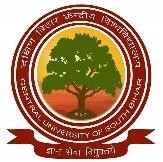 CENTRAL UNIVERSITY OF SOUTH BIHARDepartment of BioinformaticsEnd-Term Open Book Examination	Session: 2020-2022	          Semester: 2nd  Programme: M.Sc  Bioinformatics		        Date: 26.07.2021Course Code: MSBIS2005C04	      Course Title:  Evolution & Molecular phylogeny   Duration: 2 ½ hours	         Course Credits:  4  	         Maximum Marks: 50Instructions:Preferably write your answers on A4 size plain paper (non-ruled) sheets.Write your required details on the first page in the same order as specified below:After completing the examination, write page number on the top right corner of each pagein the format: 1/x, 2/x,	, x/x where ‘x’ is the total number of pages used. If you have usedtotal 6 pages then your page numbers will be 1/6, 2/6,	6/6.The students have to write the answers on both side of the sheet (A4 size plain paper non ruled sheet.The questions asked here are basically designed to assess the interpretation and application of knowledge, comprehension skills, and critical thinking skills rather than only recalling capacity.Total twelve short answer questions of five points each are given covering the  entire course content.Answer any ten questions in total in maximum two and half hours.The maximum limit to answer a question is 200 -300 words.At the start of the examination all the questions will be released through e-mail and/or WhatsApp.The total time limit to attempt the question paper is two and half hours. Along with the two and half hours, extra 30 minutes will be given for IT related activities such as downloading questions, scanning of answer sheets and uploading/emailing them.After completing the examination within the stipulated time (two and half hours, scan your answer sheets or click pictures and submit it electronically in one single file (preferably PDF) to the course instructor through e-mail (kris@cub.ac.in) strictly within stipulated time limit for submission (Three hours). Before submitting, rename your file and keep your name and enrolment number as file name.Please note that do not use these extra 30 minutes for writing answers. Rather, finish writing as soon as possible within two and half hours and immediately submit your answers in the prescribed way given below. Due to any reason, if a student is unable to submit the answer sheet file within the time limit, the university will not consider this examination and conduct another examination in the conventional mode whenever the conditions return to normal and circumstances permit or the university deems suitable. No other option or reason shall be entertained.In case you feel difficulty in submitting the answer sheet file through e-mail, then you are required to submit it to the concerned course instructor through WhatsApp within the stipulated time only and email it later on (within 48 hours) along with the screen shots of WhatsApp submission.……………………………………………………………………………………………………………….Question Paper (Answer any 10 questions.  10 * 5 = 50 Marks)Q1. Does “survival of the fittest “ always applicable in a population? Describe your opinion.Q2. Describe the phenomenon used by humans in the evolution of desirable characteristics in plants and animals.Q3. In a fossil sample, the amount of C14  is 12 gm. What will be the age of fossil assuming that initially, it was 36 gm. and half-life of C14 is 5700 years.Q4. Birds and bats both can fly. Are they evolutionarily linked? ExplainQ5. What is gene flow? Describe its effect on the population.Q6. Does nature play a direct role in mutation? discuss your viewsQ7. In a plant species, the ability to grow in copper contaminated soil is determined by the dominant allele. In a field experiment, 64% of seeds were able to germinate in that contaminated soil. Based on the data calculate the frequency of heterozygous seedlings in the population.Q8. Explain the concept of monophyletic and polyphyletic clad in the phylogenetic tree given below.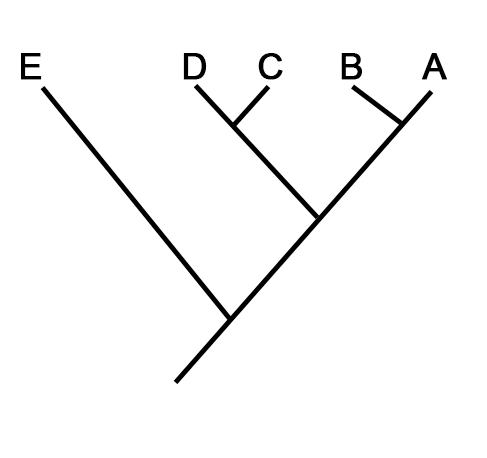 Q9. Describe the significance of  relative rate test in molecular phylogeny?Q10. Using fitch parsimony approach label the sequence of all internal nodes of the tree given below.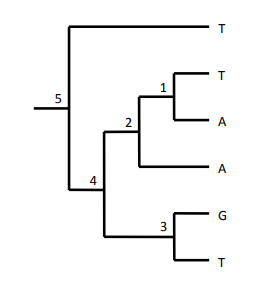 Q11. Using the sequence data given below create pairwise distance matrix and a UPGMA phylogenetic tree. 	Sp1	ATGCATGGGTTGA	Sp2	ATCGACCAGGTGA	Sp3	ATGCACCCTGATC	Sp4	GCATGCGGGCACCQ12. Based on the given sequence data, construct the most  Parsimonious tree.	Sp1	GAT	Sp2	CAT	Sp3	GCA  	Sp4	CCA